Astronomy Assessment and TPS Questions:Solar vs. Sidereal Day-EclipticUse the drawing below to answer the next four questions.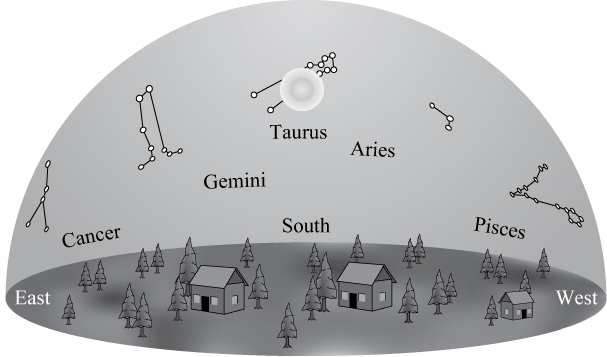 If you could see stars during the day, the drawing above shows what the sky would look like at noon on a given day. The Sun is near the stars of the constellation Taurus. Near which constellation would you expect the Sun to be located at sunset on this day?a.	PiscesTaurusAries Cancer GeminiIf you could see stars during the day, the drawing above shows what the sky would look like at noon on a given day. The Sun is near the stars of the constellation Taurus. Near which constellation would you expect the Sun to be located at 6am on this day?PiscesAries CancerTaurusGeminiWhich constellation will be highest in the sky 6 hours after the time shown in the drawing above?PiscesCancerGeminiTaurusAriesWhich constellation in the drawing above will be highest in the sky at sunset?PiscesGeminiTaurusAriesCancerIn general, individuals get their horoscope birth signs from the constellation that is overhead at midnight when they are born.the constellation that is hidden by the Sun when they are born.the constellation that is most like their personalities.tracking the changing positions of the planets.Which of the following descriptions of Zodiacal constellations best defines the birth sign of a person?  Scorpius is in the east at sunset.Cancer is high in the southern sky at sunrise.Libra is on the eastern horizon at noon.Taurus is on the western horizon at sunset.TaurusLibraCancerScorpiusBased on the locations of the constellations described below, what would be the sign of a person born on this day?  Taurus is high in the southern sky at sunsetAquarius is on the eastern horizon at sunrise.Scorpius is on the western horizon at noon.Leo is high in the southern sky at midnight.TaurusAquariusScorpiusLeo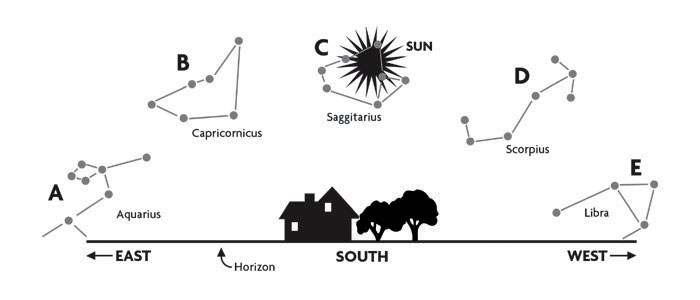 Which of the following is the best ranking for the constellations shown above (A - E) in the order that they will appear from highest in the sky to farthest below the horizon, 3 hours before the time shown.C, D=B, A=E A, B, C, D, ED, C=E, B, AE, D, C, B, AB, A=C, D, E